笔试成绩公布如下（按准考证号序排列）：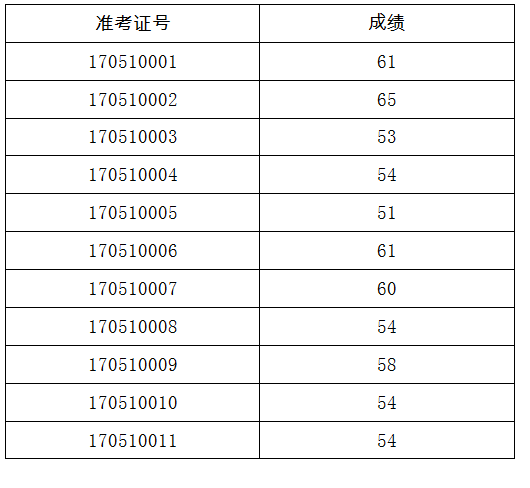 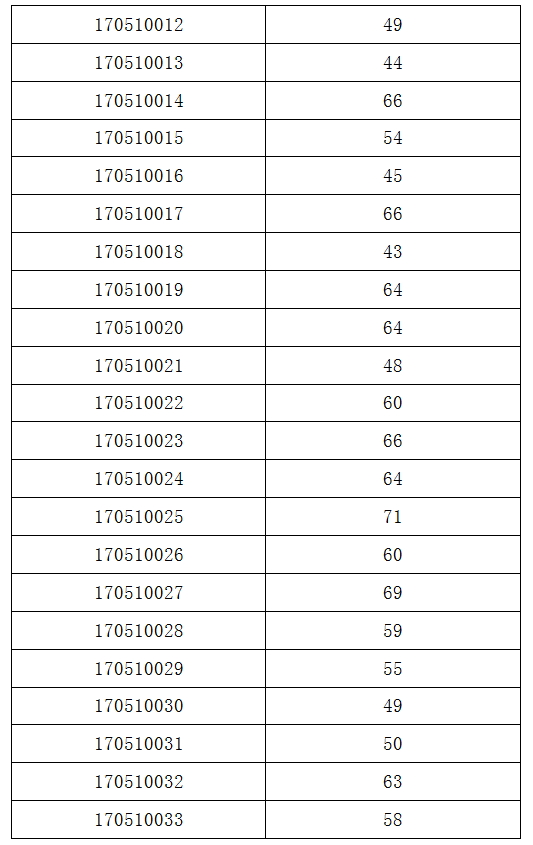 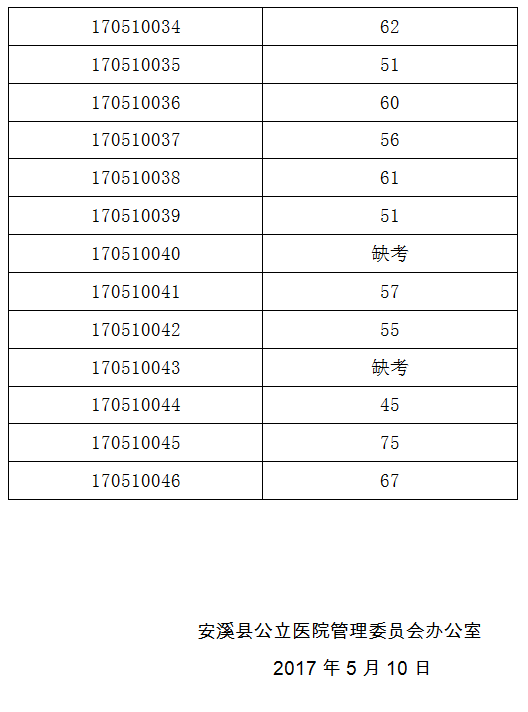 